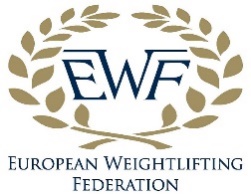 Program  zawodów*MISTRZOSTWA EUROPY JUNIORÓW (U20) I MŁODZIEŻOWCÓW (U23) W PODNOSZENIU CIĘŻARÓW20 – 27 Październik 2018 Zamość, POLSKA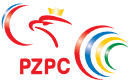 17.10.2018Przyjazd Przyjazd Przyjazd Przyjazd 18.10.201809:00Spotkanie komitetów EWFSpotkanie komitetów EWFSpotkanie komitetów EWF15:00Spotkanie Zarządu EWFSpotkanie Zarządu EWFSpotkanie Zarządu EWF18:00-19:00Ostateczna Weryfikacja i spotkanie z kierownikami ekipOstateczna Weryfikacja i spotkanie z kierownikami ekipOstateczna Weryfikacja i spotkanie z kierownikami ekip19.10.201809:00Otwarcie hal treningowych Otwarcie hal treningowych Otwarcie hal treningowych 09:00Kongres EWF Kongres EWF Kongres EWF 13:30-14:30Spotkanie Obsługi Technicznej Spotkanie Obsługi Technicznej Spotkanie Obsługi Technicznej 17:30Ceremonia OtwarciaCeremonia OtwarciaCeremonia OtwarciaHarmonogram zawodówHarmonogram zawodówHarmonogram zawodówHarmonogram zawodówHarmonogram zawodówData Godzina startuKategoriaGrupaWiek20.10.201809:00Kobiety 48, 53B2011:00Mężczyźni 56, 62B2313:00Kobiety  48A2015:00Mężczyźni56A2317:00Kobiety 53A2019:00Mężczyźni 62A2321.10.201809:00Mężczyźni 56, 62B2011:00Kobiety 48, 53, 58B2313:00Mężczyźni 56A2015:00Kobiety 48A2316:00Mężczyźni 62A2019:00Kobiety 53A2322.10.201809:00Kobiety58, 63, 69B2011:00Mężczyźni 69, 77 B2013:00Mężczyźni 69, 77B2315:00Kobiety 58A2317:00Mężczyźni 69A2019:00Kobiety 58A2023.10.201809:00Kobiety  63, 69, 75B2311:00Kobiety  63A2313:00Kobiety 63 A2015:00Mężczyźni  77 A2017:00Kobiety  69A2019:00Mężczyźni 69A2321:30Odprawa techniczna z części zawodów24.10.201809:00Mężczyźni 85, 94B2011:00Mężczyźni 85, 94  B2313:00Kobiet 75, 90, +90B2015:00Mężczyźni 77A2317:00Kobiet 69A2319:00Mężczyźni 85 A2025.10.201809:00Mężczyźni 105, +105B2011:00Kobiet 75A2013:00Mężczyźni 85A2315:00Mężczyźni 94A2017:00Mężczyźni 94A2319:00Kobiety 75A2326.10.201809:00Mężczyźni 105, +105B2311:00Kobiety 90, +90B2313:00Kobiety 90A2015:00Kobiety +90A2017:00Mężczyźni 105A2019:00Mężczyźni +105A2027.10.201809:00Kobiety 90A2311:00Mężczyźni 105A2313:00Kobiety +90A2315:00Mężczyźni +105A2318:00Bankiet – zakończenie mistrzostw28.10.2018WyjazdWyjazdWyjazdWyjazd* Ostateczny harmonogram zostanie ogłoszony po weryfikacji  końcowych zgłoszeń  na spotkaniu technicznym.* Ostateczny harmonogram zostanie ogłoszony po weryfikacji  końcowych zgłoszeń  na spotkaniu technicznym.* Ostateczny harmonogram zostanie ogłoszony po weryfikacji  końcowych zgłoszeń  na spotkaniu technicznym.* Ostateczny harmonogram zostanie ogłoszony po weryfikacji  końcowych zgłoszeń  na spotkaniu technicznym.* Ostateczny harmonogram zostanie ogłoszony po weryfikacji  końcowych zgłoszeń  na spotkaniu technicznym.